АДМИНИСТРАЦИЯ ТУЖИНСКОГО МУНИЦИПАЛЬНОГО РАЙОНА КИРОВСКОЙ ОБЛАСТИАДМИНИСТРАЦИЯ ТУЖИНСКОГО МУНИЦИПАЛЬНОГО РАЙОНА КИРОВСКОЙ ОБЛАСТИАДМИНИСТРАЦИЯ ТУЖИНСКОГО МУНИЦИПАЛЬНОГО РАЙОНА КИРОВСКОЙ ОБЛАСТИПОСТАНОВЛЕНИЕПОСТАНОВЛЕНИЕПОСТАНОВЛЕНИЕ13.05.2016№ 142пгт ТужаОб утверждении Инвестиционного паспорта муниципального образования Тужинский муниципальный район Кировской области Об утверждении Инвестиционного паспорта муниципального образования Тужинский муниципальный район Кировской области Об утверждении Инвестиционного паспорта муниципального образования Тужинский муниципальный район Кировской области В соответствии с Постановлением Правительства Кировской области от 16.06.2014 N 267/418 «Об утверждении Инвестиционной стратегии Кировской области на период до 2020 года» администрация Тужинского муниципального района ПОСТАНОВЛЯЕТ:1. Утвердить Инвестиционный паспорт муниципального образования Тужинский муниципальный район Кировской области согласно приложению.2. Настоящее постановление вступает в силу с момента его официального опубликования в Бюллетене муниципальных нормативных правовых актов  органов местного самоуправления Тужинского муниципального района Кировской области.3. Опубликовать настоящее постановление на официальном Интернет-сайте муниципального образования Тужинский муниципальный район Кировской области.4. Контроль за исполнением настоящего постановления возложить за заведующую отделом по экономике и прогнозированию администрации Тужинского муниципального района.В соответствии с Постановлением Правительства Кировской области от 16.06.2014 N 267/418 «Об утверждении Инвестиционной стратегии Кировской области на период до 2020 года» администрация Тужинского муниципального района ПОСТАНОВЛЯЕТ:1. Утвердить Инвестиционный паспорт муниципального образования Тужинский муниципальный район Кировской области согласно приложению.2. Настоящее постановление вступает в силу с момента его официального опубликования в Бюллетене муниципальных нормативных правовых актов  органов местного самоуправления Тужинского муниципального района Кировской области.3. Опубликовать настоящее постановление на официальном Интернет-сайте муниципального образования Тужинский муниципальный район Кировской области.4. Контроль за исполнением настоящего постановления возложить за заведующую отделом по экономике и прогнозированию администрации Тужинского муниципального района.В соответствии с Постановлением Правительства Кировской области от 16.06.2014 N 267/418 «Об утверждении Инвестиционной стратегии Кировской области на период до 2020 года» администрация Тужинского муниципального района ПОСТАНОВЛЯЕТ:1. Утвердить Инвестиционный паспорт муниципального образования Тужинский муниципальный район Кировской области согласно приложению.2. Настоящее постановление вступает в силу с момента его официального опубликования в Бюллетене муниципальных нормативных правовых актов  органов местного самоуправления Тужинского муниципального района Кировской области.3. Опубликовать настоящее постановление на официальном Интернет-сайте муниципального образования Тужинский муниципальный район Кировской области.4. Контроль за исполнением настоящего постановления возложить за заведующую отделом по экономике и прогнозированию администрации Тужинского муниципального района.Глава администрации Тужинского муниципального района	                                   Е.В. ВидякинаГлава администрации Тужинского муниципального района	                                   Е.В. ВидякинаГлава администрации Тужинского муниципального района	                                   Е.В. Видякина                                                                                   Приложение № 1 УТВЕРЖДЕНпостановлением администрацииТужинского муниципального районаот 13.05.2016  № 142                                                                                   Приложение № 1 УТВЕРЖДЕНпостановлением администрацииТужинского муниципального районаот 13.05.2016  № 142                                                                                   Приложение № 1 УТВЕРЖДЕНпостановлением администрацииТужинского муниципального районаот 13.05.2016  № 142ИНВЕСТИЦИОННЫЙ ПАСПОРТмуниципального образования ТУЖИНСКИЙ муниципальный район Кировской областиРуководство и контактыГлава района: Трушкова Людмила Александровна, тел (83340)2-12-51Глава администрации района: Видякина Елена Вадимовна, тел (83340) 2-17-56, факс (83340) 2-19-39Заместители главы администрации района:Бледных Леонид Васильевич,тел. (83340) 2-19-33Рудина Наталья Анатольевна, тел (83340) 2-22-72Управляющая делами:      Устюгова Светлана Борисовна,      тел. факс (83340) 2-19-39Географическое положение	2.1. Расположение муниципального образования на схеме Кировской области.Тужинский муниципальный район расположен на юго-западе Кировской области, в центральной части бассейна реки Пижма и занимает площадь 1468,56 кв.м, что составляет 1,2% площади Кировской области. Район граничит на севере с Котельничским районом, на северо – востоке – с Арбажским, на востоке – с Пижанским, на юге – с Яранским, на юго – западе – с Кикнурским и на западе – с Нижегородской областью. Через поселок проходит автодорога «Вятка», которая обеспечивает сообщение  с областным центром и другими регионами России.  Расстояние до г. Кирова , до ближайшей железнодорожной станции г. Яранск .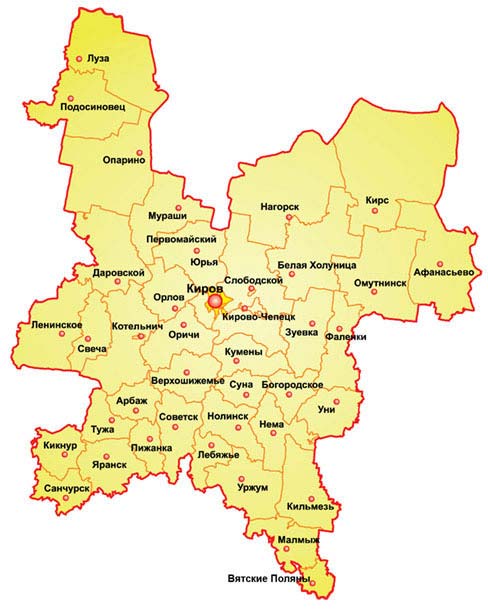 2.2. Состав муниципального образования Административным центром района является п.Тужа с численностью жителей 4287 человек.Тужинский муниципальный район состоит из 1 городского и 4 сельских поселений, в которые входят 54 населенных пункта.2.3. Климатические условияВ географическом отношении территория района расположена в южно таежной подзоне, входит в состав  Ветлужско-Унжинской провинции, в Пижмо-Кокшагский ландшафтный район. По природно-климатической характеристике Тужинский район является типичным представителем регионов нечерноземной зоны России. Преобладающими ландшафтами являются слабоволнистые и выровненные равнины с еловыми и мелколиственно-еловыми лесами и сельскохозяйственными землями. Территория района характеризуется теплообеспеченностью, достаточной для возделывания всех основных культур, возделываемых в Нечерноземье. Продолжительность периода со среднесуточными температурами выше 5 градусов составляет 160-165 дней, выше 10 градусов- 120-130 дней.2.4. Экологическая ситуация         Степень экологической напряженности  определяется влиянием двух факторов: современным состоянием  природной среды и скоростью ее изменения под влиянием антропогенных нагрузок. Тужинский район является районом с низкой  экологической напряженностью.  Основную нагрузку на окружающую природную среду оказывает  МУП «Коммунальщик», имеющий на своем балансе котельные, работающие в основном на опиле.                                                                   Сложившееся в последние годы на территории района состояние атмосферного воздуха остается стабильным. В результате исследований, выполненных  СИАК КОГУ «Областной природоохранный центр», превышение предельно-допустимых концентраций загрязняющих веществ в выбросах не установлено.	3 Трудовые ресурсы.	3.1. Население	На начало 2016 года численность постоянного населения района составила 6706 человек. К сожалению, демографическая ситуация в районе остается напряженной - продолжается сокращение численности населения. В 2015 году смертность превысила рождаемость на 45 человек (родилось 90 малышей, а умерло 135 человек). Продолжается миграционная убыль населения, и в 2015 году она составила 65 человек. Наибольшее сокращение численности населения происходит в сельских населенных пунктах. Основными причинами являются отсутствие работы для трудоспособного населения. Не происходит снижения количества граждан, уезжающих на работу в другие регионы и поэтому ежегодно, хоть и незначительно, увеличивается численность работающих пенсионеров, в результате удается не допустить резкого снижения численности лиц, занятых в экономике района. Из-за централизации предприятий сокращается потребность в квалифицированных кадрах и, как следствие, уменьшается количество  возвращающихся молодых специалистов. Возрастная структура населения района остается неблагоприятной, но резкого снижения  процента трудоспособного населения не прогнозируется. Численность трудоспособного населения составляет 50,5% от общей численности населения района.Таблица 1 - Распределение населения в трудоспособном возрастеЧисленность безработных, зарегистрированных в службе занятости на 1 января 2016 года, сократилась всего на 2 человек относительно 1 января 2015 года и составила 99 человек. Уровень безработицы на 1 января 2016 года  по сравнению с началом 2015 года остался без изменения и составил 3,2 % от экономически активного населения (по области 1,3% от ЭАН). Таблица 2 - Рынок труда и занятость населения районаТаблица 3 - Структура занятости населения (в % к численности, занятых в экономике)В 2015 году  в районе сохранились положительные тенденции повышения показателей уровня жизни населения. Среднемесячная заработная плата  работающих за 2015 год составила 13122 рубля, что  на 607 рублей или на 4,8 % больше, чем в предыдущем году.  В то же время остается дифференциация в оплате труда работников различных отраслей. Так, самая низкая заработная плата в лесном хозяйстве –7545 рублей, самая высокая - в госуправлении – 25150 рублей.Таблица 4 - Уровень и качество жизниИнфраструктурный потенциал	Районный центр – п. Тужа, расположенный на федеральной автомобильной дороге, занимает выгодное положение в плане построения логистических схем. Сеть муниципальных автомобильных дорог общей протяженностью  связывает все населенные пункты с райцентром. Все основные дороги имеют асфальтное или щебенчатое покрытие. Пассажирские перевозки на пригородных маршрутах и одном междугороднем осуществляет МУП «Тужинское АТП». 	Все населенные пункты района обеспечены стационарной телефонной связью, которую предоставляет ПАО «Ростелеком». Современным широкополосным скоростным «интернетом» обеспечены пока только п. Тужа, с. Ныр и д. Покста. Кроме того, на территории района функционирует мобильная связь четырёх операторов сотовой связи: МТС, Мегафон, Билайн и Теле-2. Так как все вышки расположены в п. Тужа, то и устойчивой мобильной связью обеспечена только центральная часть района.	Район имеет развитую систему электроснабжения, имеющую солидный запас трансформирующих мощностей, позволяющих в любом населенном пункте района организовать любое производство. 	Теплоснабжение благоустроенного жилья и объектов бюджетной сферы обеспечивает в п. Тужа МУП «Коммунальщик», так же имеющий запас мощностей на каждой котельной. Хозяйствующие субъекты обеспечивают себя теплом посредством небольших собственных котельных, работающих на местных видах топлива – опиле и дровах.	В связи с негазифицированностью района сетевым природным газом население обеспечивается сжиженным газом пропаном в баллонах, многоквартирные дома – с ёмкостных установок.	Водоснабжение, как на питьевые цели, так и на хозяйственно-производственные нужды обеспечивается скважинами из подземных источников.	Всего на территории района имеется 82 скважины, из них на сегодняшний день эксплуатируется 37 скважин.      5. Ресурсно-сырьевой потенциал	5.1. Ископаемые  На территории Тужинского района имеются запасы песка, гравия, торфа,  глины. В районе есть четырнадцать торфяных залежей общей площадью  с запасами 940 тыс. тонн. Торфяные месторождения - низинные, с влажностью 40%. Торф пригоден только в качестве удобрения. Песок и гравий разрабатываются в небольших придорожных карьерах, и используются для местного дорожного строительства.Месторождений глины достаточно для создания местного  кирпичного производства. В конце 70-х годов в районе был создан кирпичный завод, работающий на местном сырье. Завод прекратил свое существование в октябре 2006 года, а производством кирпича перестал заниматься в начале 90-х годов. Глина так же применялась для гончарных промыслов. Однако, в настоящее время месторождения не осваиваются. В районе имеются залежи белой глины, они расположены на территории площадью . с запасами 150тыс. тонн, глубина залежи 1-.	5.2. Водные ресурсы	      Район практически расположен в правобережной части бассейна р. Пижмы. По его территории протекают правые притоки: р. Ярань (с притоком Немдеж) и р. Тужа. Река Пижма является одним из крупных правых притоков р. Вятки, её длина , площадь бассейна 15 020 км². Благодаря  невысокой залесенности бассейна р. Пижма характеризуется благополучным экологическим состоянием, имеет живописную пойму и высокую рекреационную привлекательность. В отличие от неё р. Ярань,  протекающая через г. Яранск, характеризуется повышенной загрязненностью. В настоящее время особо охраняемыми объектами, имеющими статус памятников природы областного значения, является р. Пижма (гидрологический памятник) и озеро Черное, расположенное в восточной окраине района в долине р. Пижмы. В пойме р. Пижма представлены широколиственные леса с дубом, липой, клёном. Из других ценных пород деревьев необходимо отметить небольшую рукотворную кедровую рощу около д. Пачи и Кошканурскую сосну – объект культового поклонения марийцев.  Перспективными для изучения и обоснования в качестве памятников природы и заказников, являются озера Акшубень, Шекень, Шаринга. В настоящее время озеро Акшубень и Шекень являются привлекательными рекреационными объектами.5.3.Земельные ресурсыРельеф района равнинно-холмистый. Не создает особых трудностей для проживания, строительства, ведения сельского хозяйства и  других видов хозяйственной деятельности.Почва не очень плодородная, относится к подзолистым и подзолисто-дерновым, где слой перегноя (гумус)  незначительный. Мощность его доходит до 10  см. Почвы кислые из-за процесса вымывания и преобладания в лесном массиве хвойных пород деревьев, что тоже способствует окислению почв. Для восстановления плодородия необходимо известкование и удобрение.В южной части района  почва тяжелого механического состава (средне и тяжёлосуглинистые), на аллювии коренных пермских глин. В центральной части района преобладает почва более легкого механического состава. В целом по району легко и среднесуглинистые почвы составляют 60%, песчаные и супесчаные – 30%,  тяжёлосуглинистые и глинистые – 10%.     Более половины (65,1%) земель района занимают земли сельскохозяйственного назначения, и  21,7% площади района занимают земли лесного фонда.      Наиболее освоенные земли в южной и  юго–восточной части района, расположенные в Ныровском сельском поселении, Грековском сельском поселении, Пачинском сельском поселении. В этих поселениях расположены основные сельскохозяйственные предприятия Тужинского района.  В северной и восточной части района (где плотность населения очень  низкая) преобладает лесной массив. Большая часть Тужинского городского поселения находится в лесной зоне. Сельхозугодия располагаются небольшими участками, в основном  вблизи населённых пунктов. Таблица 5 - Распределение земельного фонда по категориям земель	5.4. Лесной фондЗемли лесного фонда на территории Тужинского района занимают 31,9 тыс.га. (21,7% площади района). В составе лесного фонда преобладают эксплутационные леса II группы (до 80%). В породном составе древостоев преобладает ель, берёза, осина. Сосна, пихта, ольха и липа занимает незначительные площади. Небольшие площади сосновых насаждений существенно снижают лесохозяйственный потенциал района. Кроме того, в составе древостоев преобладают молодые насаждения и лесокультуры, что свидетельствует об уменьшении ресурсной базы лесного хозяйства.       В целом запаса деловой древесины достаточно для обеспечения потребностей района, но возможности вывоза за пределы района ограничены. В этих условиях наиболее целесообразно налаживание более глубокой переработки древесины внутри района, а также переработки отходов от лесопиления. Кроме того, ресурсы позволяют значительно расширить заготовку и производство побочных продуктов леса – бересты, веников, грибов, ягод, лекарственного сырья и т.д.         6. Экономика и положение в реальном секторе	6.1 ПромышленностьОборот организаций по всем видам деятельности по полному кругу за 2015 год составил 886,2 млн.руб. Приоритетными отраслями экономики района являются: розничная торговля, сельскохозяйственное производство, лесное хозяйство, деревообрабатывающая и пищевая отрасли промышленности, о чем свидетельствует их доля в общем объеме (розничная и оптовая торговля - 63,6%, сельскохозяйственное производство-17,1 %, промышленность- 5,2 %).Доля района в объеме производства промышленной продукции области составляет менее 0,1%. В 2015 году объем отгруженной промышленной продукции собственного производства, выполненных работ и услуг по полному кругу предприятий составил 150,97 млн. рублей. Индекс промышленного производства, по расчетным данным, составил 105,1%.В структуре промышленной продукции района по полному кругу предприятий наибольший удельный вес занимают следующие виды деятельности: обработка древесины и производство изделий из дерева – 81,2%, производство пищевых продуктов – 10,3%.Производством пиломатериалов на территории района занимаются 2 предприятия малого бизнеса и 22 индивидуальных предпринимателя.Пищевую промышленность района представляет ООО «Хлеб», основными видами  производства которого являются хлеб и хлебобулочные изделия. 	Таблица 6 – Экономические показатели по отраслям, тыс. руб.Таблица 7 - Удельный вес района в областных социально-экономических показателях6.2. Строительство и инвестиции	Немалую роль в занятости и улучшении благосостояния жителей района играет инвестиции. Их объем в основной капитал по крупным и средним предприятиям за 2015 год составил  11,66 млн. рублей.  По полному кругу объем инвестиций в 2015 году составил 26,77 млн.руб. Основными направлениями  инвестиций являются приобретение   машин и оборудования, а так же реконструкция зданий .	6.3. Муниципальный бюджет	   В бюджет муниципального образования Тужинский муниципальный район за 2015 год поступило доходов в сумме 162 477 898,01 рублей, что составляет 100,2 % уточненного годового плана, в том числе: налоговых и неналоговых  доходов – 39 665 157,25рублей, или 99,3 % , безвозмездных поступлений – 122 812 740,74 рублей или 98,3%.           Поступление налоговых  доходов в консолидированный бюджет муниципального района  составило 25 922 946,77 рублей, или  102,5 % уточненного годового плана, неналоговых доходов – 13 742 210,50 рублей или 102,5 %.	Расходы за 2015 год профинансированы на сумму 164 151 261,69 рублей, что составляет 98,6  % уточненного годового плана.  Наибольший удельный вес в расходах бюджета составляют 38,0%  на содержание учреждений образования, 18,8 %  на решение общегосударственных вопросов, 16,2 %  расходы на содержание управленческого персонала.	Кредиторская задолженность по району  на конец 2015 года составила 11 726 195,34 рублей.   По сравнению с началом года кредиторская задолженность  увеличилась на 3 357 514,51 рублей.           Просроченная кредиторская задолженность на 01.01.2016 составила 529697,82 рублей.Таблица 8 - Бюджетные показатели районаТаблица 9 - Структура доходов районного бюджета за 2011 - 2015 гг.Таблица 10 - Структура расходов районного бюджета за 2011 - 2015 гг.7. Перспективы развития муниципалитета	7.1. Концепция развития муниципалитетаПриоритетные по социальной значимости стратегические линии социально-экономического развития Тужинского муниципального района, адекватные географическому, демографическому, экономическому, социокультурному потенциалу, перспективные и актуальные для социума района с учетом реализации Федерального Закона №131-ФЗ «Об общих принципах организации местного самоуправления в Российской Федерации» определены в Программе социально-экономического развития муниципального образования Тужинский  муниципальный район на 2012 - 2016 годы, утвержденной  решением Тужинской районной Думы № 13/83 от 12.12.2011 г.В течение 2015 года в Тужинском муниципальном районе реализовывались 16 муниципальных программ:1. Муниципальная программа Тужинского муниципального района «Развитие образования» на 2014-2018 годы.2. Муниципальная программа Тужинского муниципального района «Развитие местного самоуправления» на 2014-2018 годы.3. Муниципальная программа Тужинского муниципального района «Развитие культуры» на 2014-2018 годы.4. Муниципальная программа Тужинского муниципального района «Обеспечение безопасности и жизнедеятельности населения» на 2014-2018 годы.5. Муниципальная программа Тужинского муниципального района «Управление муниципальными финансами и регулирование межбюджетных отношений» на 2014-2018 годы.6. Муниципальная программа Тужинского муниципального района «Развитие агропромышленного комплекса» на 2014-2018 годы.7. Муниципальная программа Тужинского муниципального района «Охрана окружающей среды и экологическое воспитание» на 2014-2018 годы.8. Муниципальная программа Тужинского муниципального района «Развитие архивного дела» на 2014-2018 годы.9. Муниципальная программа Тужинского муниципального района «Управление муниципальным имуществом» на 2014-2018 годы.10. Муниципальная программа Тужинского муниципального района «Развитие транспортной инфраструктуры» на 2014-2018 годы.11. Муниципальная программа Тужинского муниципального района «Поддержка и развитие малого и среднего предпринимательства» на 2014-2018 годы.12. Муниципальная программа Тужинского муниципального района «Повышение эффективности реализации молодежной политики» на 2014-2018 годы.13. Муниципальная программа Тужинского муниципального района «Развитие физической культуры и спорта» на 2014-2018 годы.14. Муниципальная программа Тужинского муниципального района «Развитие жилищного строительства» на 2014-2018 годы.15. Муниципальная программа Тужинского муниципального района «Комплексная программа модернизации и реформирования жилищно-коммунального хозяйства» на 2014-2016 годы.16. Муниципальная программа Тужинского муниципального района «Энергоснабжение и повышение энергетической эффективности» на 2014-2020 годы.7.2. Приоритетные инвестиционные проекты и бизнес-идеиПриоритетными инвестиционными проектами являются:-строительство пристроя цеха сухостоя к молочно-товарной ферме на 100 голов в СПК «Новый»;-реконструкция здания свинарника под телятник на 200 голов с беспривязным содержанием скота  в СПК «Новый».8. Инвестиционный потенциалТаблица 11 - Перечень наиболее значимых юридических лиц, находящихся на территории района9. Туристический потенциалСовременная инфраструктура туризма в районе развита недостаточно: гостиницы очень низкого уровня и не ориентированы на туристов. Не развиты и мероприятия развлекательного характера.Единственное место, которое могут посетить туристы, является МУК «Тужинский краеведческий музей», основанный 04.11.1989 года, насчитывающий  на 01.01.2016 года 4636  экспонатов. Это красивое ухоженное здание в центре поселка Тужа.Район имеет относительно скромную историю, небогатую яркими историческими событиями. Древнейшими объектами исторического наследия района являются археологические стоянки - Худяковское поселение конца 2 тысячелетия до н.э, стоянки около д. Ашеево в устье р. Тужа. Так же, к древнейшим объектам наследия можно отнести два старых городища на месте исчезнувших деревень Городище и Богатыриха. Объектами архитектурного наследия являются сельские церкви: в с. Ныр, с. Шешурга и с. Караванное, которые, к сожалению, требуют полной реставрации. В настоящее время действующими являются: Приход храма Воскресения Христова поселка Тужа и храм Архангела Михаила в с. Михайловское Тужинского района.10. Нормативно-правовые акты, регламентирующие инвестиционный процесс.- программа социально-экономического развития муниципального образования Тужинский  муниципальный район на 2012 - 2016 годы;- муниципальная программа Тужинского муниципального района «Поддержка и развитие малого и среднего предпринимательства» на 2014-2018 годы ».  ___________________ИНВЕСТИЦИОННЫЙ ПАСПОРТмуниципального образования ТУЖИНСКИЙ муниципальный район Кировской областиРуководство и контактыГлава района: Трушкова Людмила Александровна, тел (83340)2-12-51Глава администрации района: Видякина Елена Вадимовна, тел (83340) 2-17-56, факс (83340) 2-19-39Заместители главы администрации района:Бледных Леонид Васильевич,тел. (83340) 2-19-33Рудина Наталья Анатольевна, тел (83340) 2-22-72Управляющая делами:      Устюгова Светлана Борисовна,      тел. факс (83340) 2-19-39Географическое положение	2.1. Расположение муниципального образования на схеме Кировской области.Тужинский муниципальный район расположен на юго-западе Кировской области, в центральной части бассейна реки Пижма и занимает площадь 1468,56 кв.м, что составляет 1,2% площади Кировской области. Район граничит на севере с Котельничским районом, на северо – востоке – с Арбажским, на востоке – с Пижанским, на юге – с Яранским, на юго – западе – с Кикнурским и на западе – с Нижегородской областью. Через поселок проходит автодорога «Вятка», которая обеспечивает сообщение  с областным центром и другими регионами России.  Расстояние до г. Кирова , до ближайшей железнодорожной станции г. Яранск .2.2. Состав муниципального образования Административным центром района является п.Тужа с численностью жителей 4287 человек.Тужинский муниципальный район состоит из 1 городского и 4 сельских поселений, в которые входят 54 населенных пункта.2.3. Климатические условияВ географическом отношении территория района расположена в южно таежной подзоне, входит в состав  Ветлужско-Унжинской провинции, в Пижмо-Кокшагский ландшафтный район. По природно-климатической характеристике Тужинский район является типичным представителем регионов нечерноземной зоны России. Преобладающими ландшафтами являются слабоволнистые и выровненные равнины с еловыми и мелколиственно-еловыми лесами и сельскохозяйственными землями. Территория района характеризуется теплообеспеченностью, достаточной для возделывания всех основных культур, возделываемых в Нечерноземье. Продолжительность периода со среднесуточными температурами выше 5 градусов составляет 160-165 дней, выше 10 градусов- 120-130 дней.2.4. Экологическая ситуация         Степень экологической напряженности  определяется влиянием двух факторов: современным состоянием  природной среды и скоростью ее изменения под влиянием антропогенных нагрузок. Тужинский район является районом с низкой  экологической напряженностью.  Основную нагрузку на окружающую природную среду оказывает  МУП «Коммунальщик», имеющий на своем балансе котельные, работающие в основном на опиле.                                                                   Сложившееся в последние годы на территории района состояние атмосферного воздуха остается стабильным. В результате исследований, выполненных  СИАК КОГУ «Областной природоохранный центр», превышение предельно-допустимых концентраций загрязняющих веществ в выбросах не установлено.	3 Трудовые ресурсы.	3.1. Население	На начало 2016 года численность постоянного населения района составила 6706 человек. К сожалению, демографическая ситуация в районе остается напряженной - продолжается сокращение численности населения. В 2015 году смертность превысила рождаемость на 45 человек (родилось 90 малышей, а умерло 135 человек). Продолжается миграционная убыль населения, и в 2015 году она составила 65 человек. Наибольшее сокращение численности населения происходит в сельских населенных пунктах. Основными причинами являются отсутствие работы для трудоспособного населения. Не происходит снижения количества граждан, уезжающих на работу в другие регионы и поэтому ежегодно, хоть и незначительно, увеличивается численность работающих пенсионеров, в результате удается не допустить резкого снижения численности лиц, занятых в экономике района. Из-за централизации предприятий сокращается потребность в квалифицированных кадрах и, как следствие, уменьшается количество  возвращающихся молодых специалистов. Возрастная структура населения района остается неблагоприятной, но резкого снижения  процента трудоспособного населения не прогнозируется. Численность трудоспособного населения составляет 50,5% от общей численности населения района.Таблица 1 - Распределение населения в трудоспособном возрастеЧисленность безработных, зарегистрированных в службе занятости на 1 января 2016 года, сократилась всего на 2 человек относительно 1 января 2015 года и составила 99 человек. Уровень безработицы на 1 января 2016 года  по сравнению с началом 2015 года остался без изменения и составил 3,2 % от экономически активного населения (по области 1,3% от ЭАН). Таблица 2 - Рынок труда и занятость населения районаТаблица 3 - Структура занятости населения (в % к численности, занятых в экономике)В 2015 году  в районе сохранились положительные тенденции повышения показателей уровня жизни населения. Среднемесячная заработная плата  работающих за 2015 год составила 13122 рубля, что  на 607 рублей или на 4,8 % больше, чем в предыдущем году.  В то же время остается дифференциация в оплате труда работников различных отраслей. Так, самая низкая заработная плата в лесном хозяйстве –7545 рублей, самая высокая - в госуправлении – 25150 рублей.Таблица 4 - Уровень и качество жизниИнфраструктурный потенциал	Районный центр – п. Тужа, расположенный на федеральной автомобильной дороге, занимает выгодное положение в плане построения логистических схем. Сеть муниципальных автомобильных дорог общей протяженностью  связывает все населенные пункты с райцентром. Все основные дороги имеют асфальтное или щебенчатое покрытие. Пассажирские перевозки на пригородных маршрутах и одном междугороднем осуществляет МУП «Тужинское АТП». 	Все населенные пункты района обеспечены стационарной телефонной связью, которую предоставляет ПАО «Ростелеком». Современным широкополосным скоростным «интернетом» обеспечены пока только п. Тужа, с. Ныр и д. Покста. Кроме того, на территории района функционирует мобильная связь четырёх операторов сотовой связи: МТС, Мегафон, Билайн и Теле-2. Так как все вышки расположены в п. Тужа, то и устойчивой мобильной связью обеспечена только центральная часть района.	Район имеет развитую систему электроснабжения, имеющую солидный запас трансформирующих мощностей, позволяющих в любом населенном пункте района организовать любое производство. 	Теплоснабжение благоустроенного жилья и объектов бюджетной сферы обеспечивает в п. Тужа МУП «Коммунальщик», так же имеющий запас мощностей на каждой котельной. Хозяйствующие субъекты обеспечивают себя теплом посредством небольших собственных котельных, работающих на местных видах топлива – опиле и дровах.	В связи с негазифицированностью района сетевым природным газом население обеспечивается сжиженным газом пропаном в баллонах, многоквартирные дома – с ёмкостных установок.	Водоснабжение, как на питьевые цели, так и на хозяйственно-производственные нужды обеспечивается скважинами из подземных источников.	Всего на территории района имеется 82 скважины, из них на сегодняшний день эксплуатируется 37 скважин.      5. Ресурсно-сырьевой потенциал	5.1. Ископаемые  На территории Тужинского района имеются запасы песка, гравия, торфа,  глины. В районе есть четырнадцать торфяных залежей общей площадью  с запасами 940 тыс. тонн. Торфяные месторождения - низинные, с влажностью 40%. Торф пригоден только в качестве удобрения. Песок и гравий разрабатываются в небольших придорожных карьерах, и используются для местного дорожного строительства.Месторождений глины достаточно для создания местного  кирпичного производства. В конце 70-х годов в районе был создан кирпичный завод, работающий на местном сырье. Завод прекратил свое существование в октябре 2006 года, а производством кирпича перестал заниматься в начале 90-х годов. Глина так же применялась для гончарных промыслов. Однако, в настоящее время месторождения не осваиваются. В районе имеются залежи белой глины, они расположены на территории площадью . с запасами 150тыс. тонн, глубина залежи 1-.	5.2. Водные ресурсы	      Район практически расположен в правобережной части бассейна р. Пижмы. По его территории протекают правые притоки: р. Ярань (с притоком Немдеж) и р. Тужа. Река Пижма является одним из крупных правых притоков р. Вятки, её длина , площадь бассейна 15 020 км². Благодаря  невысокой залесенности бассейна р. Пижма характеризуется благополучным экологическим состоянием, имеет живописную пойму и высокую рекреационную привлекательность. В отличие от неё р. Ярань,  протекающая через г. Яранск, характеризуется повышенной загрязненностью. В настоящее время особо охраняемыми объектами, имеющими статус памятников природы областного значения, является р. Пижма (гидрологический памятник) и озеро Черное, расположенное в восточной окраине района в долине р. Пижмы. В пойме р. Пижма представлены широколиственные леса с дубом, липой, клёном. Из других ценных пород деревьев необходимо отметить небольшую рукотворную кедровую рощу около д. Пачи и Кошканурскую сосну – объект культового поклонения марийцев.  Перспективными для изучения и обоснования в качестве памятников природы и заказников, являются озера Акшубень, Шекень, Шаринга. В настоящее время озеро Акшубень и Шекень являются привлекательными рекреационными объектами.5.3.Земельные ресурсыРельеф района равнинно-холмистый. Не создает особых трудностей для проживания, строительства, ведения сельского хозяйства и  других видов хозяйственной деятельности.Почва не очень плодородная, относится к подзолистым и подзолисто-дерновым, где слой перегноя (гумус)  незначительный. Мощность его доходит до 10  см. Почвы кислые из-за процесса вымывания и преобладания в лесном массиве хвойных пород деревьев, что тоже способствует окислению почв. Для восстановления плодородия необходимо известкование и удобрение.В южной части района  почва тяжелого механического состава (средне и тяжёлосуглинистые), на аллювии коренных пермских глин. В центральной части района преобладает почва более легкого механического состава. В целом по району легко и среднесуглинистые почвы составляют 60%, песчаные и супесчаные – 30%,  тяжёлосуглинистые и глинистые – 10%.     Более половины (65,1%) земель района занимают земли сельскохозяйственного назначения, и  21,7% площади района занимают земли лесного фонда.      Наиболее освоенные земли в южной и  юго–восточной части района, расположенные в Ныровском сельском поселении, Грековском сельском поселении, Пачинском сельском поселении. В этих поселениях расположены основные сельскохозяйственные предприятия Тужинского района.  В северной и восточной части района (где плотность населения очень  низкая) преобладает лесной массив. Большая часть Тужинского городского поселения находится в лесной зоне. Сельхозугодия располагаются небольшими участками, в основном  вблизи населённых пунктов. Таблица 5 - Распределение земельного фонда по категориям земель	5.4. Лесной фондЗемли лесного фонда на территории Тужинского района занимают 31,9 тыс.га. (21,7% площади района). В составе лесного фонда преобладают эксплутационные леса II группы (до 80%). В породном составе древостоев преобладает ель, берёза, осина. Сосна, пихта, ольха и липа занимает незначительные площади. Небольшие площади сосновых насаждений существенно снижают лесохозяйственный потенциал района. Кроме того, в составе древостоев преобладают молодые насаждения и лесокультуры, что свидетельствует об уменьшении ресурсной базы лесного хозяйства.       В целом запаса деловой древесины достаточно для обеспечения потребностей района, но возможности вывоза за пределы района ограничены. В этих условиях наиболее целесообразно налаживание более глубокой переработки древесины внутри района, а также переработки отходов от лесопиления. Кроме того, ресурсы позволяют значительно расширить заготовку и производство побочных продуктов леса – бересты, веников, грибов, ягод, лекарственного сырья и т.д.         6. Экономика и положение в реальном секторе	6.1 ПромышленностьОборот организаций по всем видам деятельности по полному кругу за 2015 год составил 886,2 млн.руб. Приоритетными отраслями экономики района являются: розничная торговля, сельскохозяйственное производство, лесное хозяйство, деревообрабатывающая и пищевая отрасли промышленности, о чем свидетельствует их доля в общем объеме (розничная и оптовая торговля - 63,6%, сельскохозяйственное производство-17,1 %, промышленность- 5,2 %).Доля района в объеме производства промышленной продукции области составляет менее 0,1%. В 2015 году объем отгруженной промышленной продукции собственного производства, выполненных работ и услуг по полному кругу предприятий составил 150,97 млн. рублей. Индекс промышленного производства, по расчетным данным, составил 105,1%.В структуре промышленной продукции района по полному кругу предприятий наибольший удельный вес занимают следующие виды деятельности: обработка древесины и производство изделий из дерева – 81,2%, производство пищевых продуктов – 10,3%.Производством пиломатериалов на территории района занимаются 2 предприятия малого бизнеса и 22 индивидуальных предпринимателя.Пищевую промышленность района представляет ООО «Хлеб», основными видами  производства которого являются хлеб и хлебобулочные изделия. 	Таблица 6 – Экономические показатели по отраслям, тыс. руб.Таблица 7 - Удельный вес района в областных социально-экономических показателях6.2. Строительство и инвестиции	Немалую роль в занятости и улучшении благосостояния жителей района играет инвестиции. Их объем в основной капитал по крупным и средним предприятиям за 2015 год составил  11,66 млн. рублей.  По полному кругу объем инвестиций в 2015 году составил 26,77 млн.руб. Основными направлениями  инвестиций являются приобретение   машин и оборудования, а так же реконструкция зданий .	6.3. Муниципальный бюджет	   В бюджет муниципального образования Тужинский муниципальный район за 2015 год поступило доходов в сумме 162 477 898,01 рублей, что составляет 100,2 % уточненного годового плана, в том числе: налоговых и неналоговых  доходов – 39 665 157,25рублей, или 99,3 % , безвозмездных поступлений – 122 812 740,74 рублей или 98,3%.           Поступление налоговых  доходов в консолидированный бюджет муниципального района  составило 25 922 946,77 рублей, или  102,5 % уточненного годового плана, неналоговых доходов – 13 742 210,50 рублей или 102,5 %.	Расходы за 2015 год профинансированы на сумму 164 151 261,69 рублей, что составляет 98,6  % уточненного годового плана.  Наибольший удельный вес в расходах бюджета составляют 38,0%  на содержание учреждений образования, 18,8 %  на решение общегосударственных вопросов, 16,2 %  расходы на содержание управленческого персонала.	Кредиторская задолженность по району  на конец 2015 года составила 11 726 195,34 рублей.   По сравнению с началом года кредиторская задолженность  увеличилась на 3 357 514,51 рублей.           Просроченная кредиторская задолженность на 01.01.2016 составила 529697,82 рублей.Таблица 8 - Бюджетные показатели районаТаблица 9 - Структура доходов районного бюджета за 2011 - 2015 гг.Таблица 10 - Структура расходов районного бюджета за 2011 - 2015 гг.7. Перспективы развития муниципалитета	7.1. Концепция развития муниципалитетаПриоритетные по социальной значимости стратегические линии социально-экономического развития Тужинского муниципального района, адекватные географическому, демографическому, экономическому, социокультурному потенциалу, перспективные и актуальные для социума района с учетом реализации Федерального Закона №131-ФЗ «Об общих принципах организации местного самоуправления в Российской Федерации» определены в Программе социально-экономического развития муниципального образования Тужинский  муниципальный район на 2012 - 2016 годы, утвержденной  решением Тужинской районной Думы № 13/83 от 12.12.2011 г.В течение 2015 года в Тужинском муниципальном районе реализовывались 16 муниципальных программ:1. Муниципальная программа Тужинского муниципального района «Развитие образования» на 2014-2018 годы.2. Муниципальная программа Тужинского муниципального района «Развитие местного самоуправления» на 2014-2018 годы.3. Муниципальная программа Тужинского муниципального района «Развитие культуры» на 2014-2018 годы.4. Муниципальная программа Тужинского муниципального района «Обеспечение безопасности и жизнедеятельности населения» на 2014-2018 годы.5. Муниципальная программа Тужинского муниципального района «Управление муниципальными финансами и регулирование межбюджетных отношений» на 2014-2018 годы.6. Муниципальная программа Тужинского муниципального района «Развитие агропромышленного комплекса» на 2014-2018 годы.7. Муниципальная программа Тужинского муниципального района «Охрана окружающей среды и экологическое воспитание» на 2014-2018 годы.8. Муниципальная программа Тужинского муниципального района «Развитие архивного дела» на 2014-2018 годы.9. Муниципальная программа Тужинского муниципального района «Управление муниципальным имуществом» на 2014-2018 годы.10. Муниципальная программа Тужинского муниципального района «Развитие транспортной инфраструктуры» на 2014-2018 годы.11. Муниципальная программа Тужинского муниципального района «Поддержка и развитие малого и среднего предпринимательства» на 2014-2018 годы.12. Муниципальная программа Тужинского муниципального района «Повышение эффективности реализации молодежной политики» на 2014-2018 годы.13. Муниципальная программа Тужинского муниципального района «Развитие физической культуры и спорта» на 2014-2018 годы.14. Муниципальная программа Тужинского муниципального района «Развитие жилищного строительства» на 2014-2018 годы.15. Муниципальная программа Тужинского муниципального района «Комплексная программа модернизации и реформирования жилищно-коммунального хозяйства» на 2014-2016 годы.16. Муниципальная программа Тужинского муниципального района «Энергоснабжение и повышение энергетической эффективности» на 2014-2020 годы.7.2. Приоритетные инвестиционные проекты и бизнес-идеиПриоритетными инвестиционными проектами являются:-строительство пристроя цеха сухостоя к молочно-товарной ферме на 100 голов в СПК «Новый»;-реконструкция здания свинарника под телятник на 200 голов с беспривязным содержанием скота  в СПК «Новый».8. Инвестиционный потенциалТаблица 11 - Перечень наиболее значимых юридических лиц, находящихся на территории района9. Туристический потенциалСовременная инфраструктура туризма в районе развита недостаточно: гостиницы очень низкого уровня и не ориентированы на туристов. Не развиты и мероприятия развлекательного характера.Единственное место, которое могут посетить туристы, является МУК «Тужинский краеведческий музей», основанный 04.11.1989 года, насчитывающий  на 01.01.2016 года 4636  экспонатов. Это красивое ухоженное здание в центре поселка Тужа.Район имеет относительно скромную историю, небогатую яркими историческими событиями. Древнейшими объектами исторического наследия района являются археологические стоянки - Худяковское поселение конца 2 тысячелетия до н.э, стоянки около д. Ашеево в устье р. Тужа. Так же, к древнейшим объектам наследия можно отнести два старых городища на месте исчезнувших деревень Городище и Богатыриха. Объектами архитектурного наследия являются сельские церкви: в с. Ныр, с. Шешурга и с. Караванное, которые, к сожалению, требуют полной реставрации. В настоящее время действующими являются: Приход храма Воскресения Христова поселка Тужа и храм Архангела Михаила в с. Михайловское Тужинского района.10. Нормативно-правовые акты, регламентирующие инвестиционный процесс.- программа социально-экономического развития муниципального образования Тужинский  муниципальный район на 2012 - 2016 годы;- муниципальная программа Тужинского муниципального района «Поддержка и развитие малого и среднего предпринимательства» на 2014-2018 годы ».  ___________________ИНВЕСТИЦИОННЫЙ ПАСПОРТмуниципального образования ТУЖИНСКИЙ муниципальный район Кировской областиРуководство и контактыГлава района: Трушкова Людмила Александровна, тел (83340)2-12-51Глава администрации района: Видякина Елена Вадимовна, тел (83340) 2-17-56, факс (83340) 2-19-39Заместители главы администрации района:Бледных Леонид Васильевич,тел. (83340) 2-19-33Рудина Наталья Анатольевна, тел (83340) 2-22-72Управляющая делами:      Устюгова Светлана Борисовна,      тел. факс (83340) 2-19-39Географическое положение	2.1. Расположение муниципального образования на схеме Кировской области.Тужинский муниципальный район расположен на юго-западе Кировской области, в центральной части бассейна реки Пижма и занимает площадь 1468,56 кв.м, что составляет 1,2% площади Кировской области. Район граничит на севере с Котельничским районом, на северо – востоке – с Арбажским, на востоке – с Пижанским, на юге – с Яранским, на юго – западе – с Кикнурским и на западе – с Нижегородской областью. Через поселок проходит автодорога «Вятка», которая обеспечивает сообщение  с областным центром и другими регионами России.  Расстояние до г. Кирова , до ближайшей железнодорожной станции г. Яранск .2.2. Состав муниципального образования Административным центром района является п.Тужа с численностью жителей 4287 человек.Тужинский муниципальный район состоит из 1 городского и 4 сельских поселений, в которые входят 54 населенных пункта.2.3. Климатические условияВ географическом отношении территория района расположена в южно таежной подзоне, входит в состав  Ветлужско-Унжинской провинции, в Пижмо-Кокшагский ландшафтный район. По природно-климатической характеристике Тужинский район является типичным представителем регионов нечерноземной зоны России. Преобладающими ландшафтами являются слабоволнистые и выровненные равнины с еловыми и мелколиственно-еловыми лесами и сельскохозяйственными землями. Территория района характеризуется теплообеспеченностью, достаточной для возделывания всех основных культур, возделываемых в Нечерноземье. Продолжительность периода со среднесуточными температурами выше 5 градусов составляет 160-165 дней, выше 10 градусов- 120-130 дней.2.4. Экологическая ситуация         Степень экологической напряженности  определяется влиянием двух факторов: современным состоянием  природной среды и скоростью ее изменения под влиянием антропогенных нагрузок. Тужинский район является районом с низкой  экологической напряженностью.  Основную нагрузку на окружающую природную среду оказывает  МУП «Коммунальщик», имеющий на своем балансе котельные, работающие в основном на опиле.                                                                   Сложившееся в последние годы на территории района состояние атмосферного воздуха остается стабильным. В результате исследований, выполненных  СИАК КОГУ «Областной природоохранный центр», превышение предельно-допустимых концентраций загрязняющих веществ в выбросах не установлено.	3 Трудовые ресурсы.	3.1. Население	На начало 2016 года численность постоянного населения района составила 6706 человек. К сожалению, демографическая ситуация в районе остается напряженной - продолжается сокращение численности населения. В 2015 году смертность превысила рождаемость на 45 человек (родилось 90 малышей, а умерло 135 человек). Продолжается миграционная убыль населения, и в 2015 году она составила 65 человек. Наибольшее сокращение численности населения происходит в сельских населенных пунктах. Основными причинами являются отсутствие работы для трудоспособного населения. Не происходит снижения количества граждан, уезжающих на работу в другие регионы и поэтому ежегодно, хоть и незначительно, увеличивается численность работающих пенсионеров, в результате удается не допустить резкого снижения численности лиц, занятых в экономике района. Из-за централизации предприятий сокращается потребность в квалифицированных кадрах и, как следствие, уменьшается количество  возвращающихся молодых специалистов. Возрастная структура населения района остается неблагоприятной, но резкого снижения  процента трудоспособного населения не прогнозируется. Численность трудоспособного населения составляет 50,5% от общей численности населения района.Таблица 1 - Распределение населения в трудоспособном возрастеЧисленность безработных, зарегистрированных в службе занятости на 1 января 2016 года, сократилась всего на 2 человек относительно 1 января 2015 года и составила 99 человек. Уровень безработицы на 1 января 2016 года  по сравнению с началом 2015 года остался без изменения и составил 3,2 % от экономически активного населения (по области 1,3% от ЭАН). Таблица 2 - Рынок труда и занятость населения районаТаблица 3 - Структура занятости населения (в % к численности, занятых в экономике)В 2015 году  в районе сохранились положительные тенденции повышения показателей уровня жизни населения. Среднемесячная заработная плата  работающих за 2015 год составила 13122 рубля, что  на 607 рублей или на 4,8 % больше, чем в предыдущем году.  В то же время остается дифференциация в оплате труда работников различных отраслей. Так, самая низкая заработная плата в лесном хозяйстве –7545 рублей, самая высокая - в госуправлении – 25150 рублей.Таблица 4 - Уровень и качество жизниИнфраструктурный потенциал	Районный центр – п. Тужа, расположенный на федеральной автомобильной дороге, занимает выгодное положение в плане построения логистических схем. Сеть муниципальных автомобильных дорог общей протяженностью  связывает все населенные пункты с райцентром. Все основные дороги имеют асфальтное или щебенчатое покрытие. Пассажирские перевозки на пригородных маршрутах и одном междугороднем осуществляет МУП «Тужинское АТП». 	Все населенные пункты района обеспечены стационарной телефонной связью, которую предоставляет ПАО «Ростелеком». Современным широкополосным скоростным «интернетом» обеспечены пока только п. Тужа, с. Ныр и д. Покста. Кроме того, на территории района функционирует мобильная связь четырёх операторов сотовой связи: МТС, Мегафон, Билайн и Теле-2. Так как все вышки расположены в п. Тужа, то и устойчивой мобильной связью обеспечена только центральная часть района.	Район имеет развитую систему электроснабжения, имеющую солидный запас трансформирующих мощностей, позволяющих в любом населенном пункте района организовать любое производство. 	Теплоснабжение благоустроенного жилья и объектов бюджетной сферы обеспечивает в п. Тужа МУП «Коммунальщик», так же имеющий запас мощностей на каждой котельной. Хозяйствующие субъекты обеспечивают себя теплом посредством небольших собственных котельных, работающих на местных видах топлива – опиле и дровах.	В связи с негазифицированностью района сетевым природным газом население обеспечивается сжиженным газом пропаном в баллонах, многоквартирные дома – с ёмкостных установок.	Водоснабжение, как на питьевые цели, так и на хозяйственно-производственные нужды обеспечивается скважинами из подземных источников.	Всего на территории района имеется 82 скважины, из них на сегодняшний день эксплуатируется 37 скважин.      5. Ресурсно-сырьевой потенциал	5.1. Ископаемые  На территории Тужинского района имеются запасы песка, гравия, торфа,  глины. В районе есть четырнадцать торфяных залежей общей площадью  с запасами 940 тыс. тонн. Торфяные месторождения - низинные, с влажностью 40%. Торф пригоден только в качестве удобрения. Песок и гравий разрабатываются в небольших придорожных карьерах, и используются для местного дорожного строительства.Месторождений глины достаточно для создания местного  кирпичного производства. В конце 70-х годов в районе был создан кирпичный завод, работающий на местном сырье. Завод прекратил свое существование в октябре 2006 года, а производством кирпича перестал заниматься в начале 90-х годов. Глина так же применялась для гончарных промыслов. Однако, в настоящее время месторождения не осваиваются. В районе имеются залежи белой глины, они расположены на территории площадью . с запасами 150тыс. тонн, глубина залежи 1-.	5.2. Водные ресурсы	      Район практически расположен в правобережной части бассейна р. Пижмы. По его территории протекают правые притоки: р. Ярань (с притоком Немдеж) и р. Тужа. Река Пижма является одним из крупных правых притоков р. Вятки, её длина , площадь бассейна 15 020 км². Благодаря  невысокой залесенности бассейна р. Пижма характеризуется благополучным экологическим состоянием, имеет живописную пойму и высокую рекреационную привлекательность. В отличие от неё р. Ярань,  протекающая через г. Яранск, характеризуется повышенной загрязненностью. В настоящее время особо охраняемыми объектами, имеющими статус памятников природы областного значения, является р. Пижма (гидрологический памятник) и озеро Черное, расположенное в восточной окраине района в долине р. Пижмы. В пойме р. Пижма представлены широколиственные леса с дубом, липой, клёном. Из других ценных пород деревьев необходимо отметить небольшую рукотворную кедровую рощу около д. Пачи и Кошканурскую сосну – объект культового поклонения марийцев.  Перспективными для изучения и обоснования в качестве памятников природы и заказников, являются озера Акшубень, Шекень, Шаринга. В настоящее время озеро Акшубень и Шекень являются привлекательными рекреационными объектами.5.3.Земельные ресурсыРельеф района равнинно-холмистый. Не создает особых трудностей для проживания, строительства, ведения сельского хозяйства и  других видов хозяйственной деятельности.Почва не очень плодородная, относится к подзолистым и подзолисто-дерновым, где слой перегноя (гумус)  незначительный. Мощность его доходит до 10  см. Почвы кислые из-за процесса вымывания и преобладания в лесном массиве хвойных пород деревьев, что тоже способствует окислению почв. Для восстановления плодородия необходимо известкование и удобрение.В южной части района  почва тяжелого механического состава (средне и тяжёлосуглинистые), на аллювии коренных пермских глин. В центральной части района преобладает почва более легкого механического состава. В целом по району легко и среднесуглинистые почвы составляют 60%, песчаные и супесчаные – 30%,  тяжёлосуглинистые и глинистые – 10%.     Более половины (65,1%) земель района занимают земли сельскохозяйственного назначения, и  21,7% площади района занимают земли лесного фонда.      Наиболее освоенные земли в южной и  юго–восточной части района, расположенные в Ныровском сельском поселении, Грековском сельском поселении, Пачинском сельском поселении. В этих поселениях расположены основные сельскохозяйственные предприятия Тужинского района.  В северной и восточной части района (где плотность населения очень  низкая) преобладает лесной массив. Большая часть Тужинского городского поселения находится в лесной зоне. Сельхозугодия располагаются небольшими участками, в основном  вблизи населённых пунктов. Таблица 5 - Распределение земельного фонда по категориям земель	5.4. Лесной фондЗемли лесного фонда на территории Тужинского района занимают 31,9 тыс.га. (21,7% площади района). В составе лесного фонда преобладают эксплутационные леса II группы (до 80%). В породном составе древостоев преобладает ель, берёза, осина. Сосна, пихта, ольха и липа занимает незначительные площади. Небольшие площади сосновых насаждений существенно снижают лесохозяйственный потенциал района. Кроме того, в составе древостоев преобладают молодые насаждения и лесокультуры, что свидетельствует об уменьшении ресурсной базы лесного хозяйства.       В целом запаса деловой древесины достаточно для обеспечения потребностей района, но возможности вывоза за пределы района ограничены. В этих условиях наиболее целесообразно налаживание более глубокой переработки древесины внутри района, а также переработки отходов от лесопиления. Кроме того, ресурсы позволяют значительно расширить заготовку и производство побочных продуктов леса – бересты, веников, грибов, ягод, лекарственного сырья и т.д.         6. Экономика и положение в реальном секторе	6.1 ПромышленностьОборот организаций по всем видам деятельности по полному кругу за 2015 год составил 886,2 млн.руб. Приоритетными отраслями экономики района являются: розничная торговля, сельскохозяйственное производство, лесное хозяйство, деревообрабатывающая и пищевая отрасли промышленности, о чем свидетельствует их доля в общем объеме (розничная и оптовая торговля - 63,6%, сельскохозяйственное производство-17,1 %, промышленность- 5,2 %).Доля района в объеме производства промышленной продукции области составляет менее 0,1%. В 2015 году объем отгруженной промышленной продукции собственного производства, выполненных работ и услуг по полному кругу предприятий составил 150,97 млн. рублей. Индекс промышленного производства, по расчетным данным, составил 105,1%.В структуре промышленной продукции района по полному кругу предприятий наибольший удельный вес занимают следующие виды деятельности: обработка древесины и производство изделий из дерева – 81,2%, производство пищевых продуктов – 10,3%.Производством пиломатериалов на территории района занимаются 2 предприятия малого бизнеса и 22 индивидуальных предпринимателя.Пищевую промышленность района представляет ООО «Хлеб», основными видами  производства которого являются хлеб и хлебобулочные изделия. 	Таблица 6 – Экономические показатели по отраслям, тыс. руб.Таблица 7 - Удельный вес района в областных социально-экономических показателях6.2. Строительство и инвестиции	Немалую роль в занятости и улучшении благосостояния жителей района играет инвестиции. Их объем в основной капитал по крупным и средним предприятиям за 2015 год составил  11,66 млн. рублей.  По полному кругу объем инвестиций в 2015 году составил 26,77 млн.руб. Основными направлениями  инвестиций являются приобретение   машин и оборудования, а так же реконструкция зданий .	6.3. Муниципальный бюджет	   В бюджет муниципального образования Тужинский муниципальный район за 2015 год поступило доходов в сумме 162 477 898,01 рублей, что составляет 100,2 % уточненного годового плана, в том числе: налоговых и неналоговых  доходов – 39 665 157,25рублей, или 99,3 % , безвозмездных поступлений – 122 812 740,74 рублей или 98,3%.           Поступление налоговых  доходов в консолидированный бюджет муниципального района  составило 25 922 946,77 рублей, или  102,5 % уточненного годового плана, неналоговых доходов – 13 742 210,50 рублей или 102,5 %.	Расходы за 2015 год профинансированы на сумму 164 151 261,69 рублей, что составляет 98,6  % уточненного годового плана.  Наибольший удельный вес в расходах бюджета составляют 38,0%  на содержание учреждений образования, 18,8 %  на решение общегосударственных вопросов, 16,2 %  расходы на содержание управленческого персонала.	Кредиторская задолженность по району  на конец 2015 года составила 11 726 195,34 рублей.   По сравнению с началом года кредиторская задолженность  увеличилась на 3 357 514,51 рублей.           Просроченная кредиторская задолженность на 01.01.2016 составила 529697,82 рублей.Таблица 8 - Бюджетные показатели районаТаблица 9 - Структура доходов районного бюджета за 2011 - 2015 гг.Таблица 10 - Структура расходов районного бюджета за 2011 - 2015 гг.7. Перспективы развития муниципалитета	7.1. Концепция развития муниципалитетаПриоритетные по социальной значимости стратегические линии социально-экономического развития Тужинского муниципального района, адекватные географическому, демографическому, экономическому, социокультурному потенциалу, перспективные и актуальные для социума района с учетом реализации Федерального Закона №131-ФЗ «Об общих принципах организации местного самоуправления в Российской Федерации» определены в Программе социально-экономического развития муниципального образования Тужинский  муниципальный район на 2012 - 2016 годы, утвержденной  решением Тужинской районной Думы № 13/83 от 12.12.2011 г.В течение 2015 года в Тужинском муниципальном районе реализовывались 16 муниципальных программ:1. Муниципальная программа Тужинского муниципального района «Развитие образования» на 2014-2018 годы.2. Муниципальная программа Тужинского муниципального района «Развитие местного самоуправления» на 2014-2018 годы.3. Муниципальная программа Тужинского муниципального района «Развитие культуры» на 2014-2018 годы.4. Муниципальная программа Тужинского муниципального района «Обеспечение безопасности и жизнедеятельности населения» на 2014-2018 годы.5. Муниципальная программа Тужинского муниципального района «Управление муниципальными финансами и регулирование межбюджетных отношений» на 2014-2018 годы.6. Муниципальная программа Тужинского муниципального района «Развитие агропромышленного комплекса» на 2014-2018 годы.7. Муниципальная программа Тужинского муниципального района «Охрана окружающей среды и экологическое воспитание» на 2014-2018 годы.8. Муниципальная программа Тужинского муниципального района «Развитие архивного дела» на 2014-2018 годы.9. Муниципальная программа Тужинского муниципального района «Управление муниципальным имуществом» на 2014-2018 годы.10. Муниципальная программа Тужинского муниципального района «Развитие транспортной инфраструктуры» на 2014-2018 годы.11. Муниципальная программа Тужинского муниципального района «Поддержка и развитие малого и среднего предпринимательства» на 2014-2018 годы.12. Муниципальная программа Тужинского муниципального района «Повышение эффективности реализации молодежной политики» на 2014-2018 годы.13. Муниципальная программа Тужинского муниципального района «Развитие физической культуры и спорта» на 2014-2018 годы.14. Муниципальная программа Тужинского муниципального района «Развитие жилищного строительства» на 2014-2018 годы.15. Муниципальная программа Тужинского муниципального района «Комплексная программа модернизации и реформирования жилищно-коммунального хозяйства» на 2014-2016 годы.16. Муниципальная программа Тужинского муниципального района «Энергоснабжение и повышение энергетической эффективности» на 2014-2020 годы.7.2. Приоритетные инвестиционные проекты и бизнес-идеиПриоритетными инвестиционными проектами являются:-строительство пристроя цеха сухостоя к молочно-товарной ферме на 100 голов в СПК «Новый»;-реконструкция здания свинарника под телятник на 200 голов с беспривязным содержанием скота  в СПК «Новый».8. Инвестиционный потенциалТаблица 11 - Перечень наиболее значимых юридических лиц, находящихся на территории района9. Туристический потенциалСовременная инфраструктура туризма в районе развита недостаточно: гостиницы очень низкого уровня и не ориентированы на туристов. Не развиты и мероприятия развлекательного характера.Единственное место, которое могут посетить туристы, является МУК «Тужинский краеведческий музей», основанный 04.11.1989 года, насчитывающий  на 01.01.2016 года 4636  экспонатов. Это красивое ухоженное здание в центре поселка Тужа.Район имеет относительно скромную историю, небогатую яркими историческими событиями. Древнейшими объектами исторического наследия района являются археологические стоянки - Худяковское поселение конца 2 тысячелетия до н.э, стоянки около д. Ашеево в устье р. Тужа. Так же, к древнейшим объектам наследия можно отнести два старых городища на месте исчезнувших деревень Городище и Богатыриха. Объектами архитектурного наследия являются сельские церкви: в с. Ныр, с. Шешурга и с. Караванное, которые, к сожалению, требуют полной реставрации. В настоящее время действующими являются: Приход храма Воскресения Христова поселка Тужа и храм Архангела Михаила в с. Михайловское Тужинского района.10. Нормативно-правовые акты, регламентирующие инвестиционный процесс.- программа социально-экономического развития муниципального образования Тужинский  муниципальный район на 2012 - 2016 годы;- муниципальная программа Тужинского муниципального района «Поддержка и развитие малого и среднего предпринимательства» на 2014-2018 годы ».  ___________________